Red Ribbon Week! 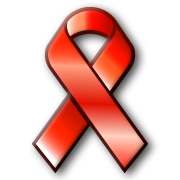 October 9-13, 2017Monday- Wear RED Day!!Tuesday- Sports Superstars make healthy choices!  Wear a jersey or sweatshirt supporting your favorite team!Wednesday- The Future’s So Bright-I gotta wear shades! Thursday- We can’t hide our healthy choices! Wear camouflage or brown/green today!Friday- Freaky Friday!!We will celebrate our healthy choices with morning announcements, prizes and other activities.